Характеристика профессиональной деятельности педагога-психолога Забайкальского края, города Читы,                                 Волковой Оксаны Геннадьевны.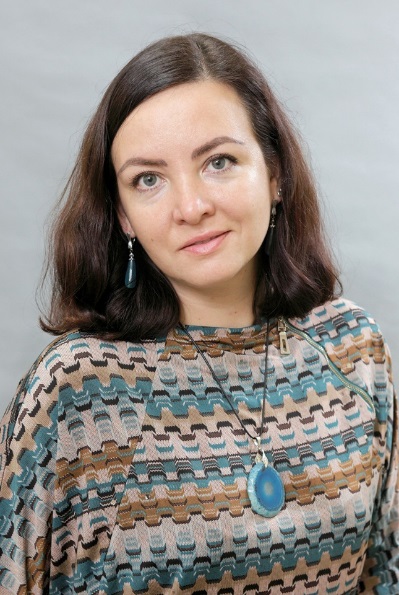 Дата рождения: 19.06.1985 г.Стаж работы в ГУ ЦППМСП «ДАР»: 3 годаКвалификационная категория  - первая1. Сведения о профессиональном и дополнительном профессиональном образовании:Сведения об образовании: высшее образование по специальности «Педагогика и психология», Забайкальский государственный гуманитарно-педагогический университет им. Чернышевского, 2007 год.https://cloud.mail.ru/public/4cBX/4y73As9Xn      2. Сведения об особенностях организации и об особенностях субъектов образовательных отношений, включенных в программу профессиональной деятельности Конкурсанта:С сентября 2018 года по настоящее время являюсь педагогом-психологом государственного учреждения «Центр психолого-педагогической, медицинской и социальной помощи «ДАР» Забайкальского края (далее Центр «ДАР»). Основной целью деятельности Центра является создание целостной системы сопровождения учебно-воспитательного процесса, обеспечивающей оптимальные психолого-педагогические, медико-социальные условия для детей и подростков, с учетом состояния их соматического и нервно-психического здоровья, в соответствии с их возрастными и индивидуальными особенностями.В структуру Центра входят 4 отдела:Консультативно-диагностический отдел (ЦПМПК);Диагностико-коррекционный отдел;Ресурсный Центр «Ступеньки»;                                                                                                                                                                                                                                                                                                                                                                                                                                                                                                                                                                                                                                                                                                                                                                                                                                                                                                                                                                                                                                                                                                                                                                                                                                                                                                                                                                                                                                                                                                                                                                                                                                                                                                                                                                                                                                                                                                                                                                                                                                                                                                                                                                                                                                                                                                                                                                                                                                                                                                                                                                                                                                                                                                                                                                                                                                                                                                                                                                                                                                                                                                                                                                                                                                                                                                                                                                                                                                                                                                                                                                                                                                                                                                                                                                                                                                                                                                                                                                                                                                                                                                                                                                                                                                                                                                                                                                                                                                                                                                                                                                                                                                                                                                                                                                                                                                                                                                                                                                                                                                                                                                                                                                                                                                                                                                                                                                                                                                                                                                                                                                                                                                                                                                                                                                                                                                                                                                                                                                                                                                                                                                                                                                                                                                                                                                                                                                                                                                                                                                                                                                                                                                                                                                                                                                                                                                                                                                                                                                                                                                                                                                                                                                                                                                                                                                                                                                                                                                                                                                                                                                                                                                                                                                                                                                                                                                                                                                                                                                                                                                                                                                                                                                                                                                                                                                                                                                                                                                                                                                                                                                                                                                                                                                                                                                                                                                                                                                                                                                                                                                                                                                                                                                                                                                                                                                                                                                                                                                                                                                                                                                                                                                            Социально-психологический отдел.Приоритетным направлением можно выделить сопровождение семей, имеющих детей с особыми образовательными потребностями.   Деятельность социально-психологического отдела, где я  являюсь сотрудником, направлена на сопровождение ребенка и его семьи с целью адаптации  в образовательной среде и успешной социализации. Для получения психологической помощи в отдел обращаются родители и подростки, достигшие 14ти лет, проживающие на территории Забайкальского края. Отдел осуществляет консультативную деятельность родителям в вопросах эффективного взаимодействия с ребенком, его развития, воспитания и обучения. Для детей и подростков проводятся коррекционно-развивающие занятия, направленные на коррекцию страхов, агрессивности, снижению тревожности, а также развитию эмоционально – волевой сферы, коммуникативных навыков, уверенности в себе.Подростки, самостоятельно обратившись за психологической помощью, имеют возможность получить консультацию по вопросам отношений со сверстниками, родителями, научатся постановке и достижению жизненных целей, снизят уровень эмоционального напряжения, расширят представления о себе.Для специалистов образовательных учреждений сотрудниками отдела разрабатываются методические пособия, проводятся вебинары, мастер-классы, стажировочные площадки по вопросам социально-психологического сопровождения детей и подростков.3. Сведения о цели, задачах и основных направлениях профессиональной деятельности:      Цель моей профессиональной деятельности в данном учреждении - создание психолого-педагогических условий для развития личности ребенка, способствующее его социальной адаптации и социализации.Для реализации этой цели предполагается сопровождение всех участников образовательной деятельности: детей, родителей и педагогов. Достижение поставленной цели предусматривает решение следующих задач:1.  Оказывать консультативную помощь субъектам образовательного процесса2. Способствовать расширению психолого-педагогических знаний родителей и педагогов3. Оказывать психолого-педагогическую помощь детям, испытывающим трудности в усвоении образовательной программы, развитии и социальной адаптации.4. Оказывать помощь участникам образовательного процесса в преодолении кризисных ситуаций.5. Повышать эффективность и качество профессиональной деятельности через совершенствование своих профессиональных компетенций с помощь непрерывного обучения, участия в различных методических мероприятиях. Согласно профессиональному стандарту педагога-психолога, выполняю следующие трудовые функции: 1) Психолого-педагогическое и методическое сопровождение реализации основных и дополнительных образовательных программ (А/01.7)2) Психологическое консультирование (А/03.7)3) Коррекционно-развивающая работа (А/04.7), (В/04.7)4) Психологическая диагностика (А/05.7), (В/05.7)5) Психологическое просвещение (А/06.7), (В/06.7)6) Психологическая профилактика (А/07.7), (В/07.7)В соответствии с госзаданием, мною реализуются следующие государственные услуги, включающие ранее указанные трудовые функции:1) Психолого-педагогическое консультирование обучающихся, их родителей и педагогических работников.2) Коррекционно-развивающая помощь обучающимся3) Методическое обеспечение образовательной деятельности.1. Психолого-педагогическое консультирование обучающихся, их родителей (или законных представителей) и педагогических работников.Данное направление является первичным при обращении родителя, обучающегося или педагога. Наиболее распространенные для консультации запросы родителей: - низкая учебная мотивация;- трудности коммуникации у детей- развитие эмоционального интеллекта ребенка- повышенная агрессия детей- наличие страхов и фобий-психосоматические заболевания детей, такие как головные боли, кожные высыпания и другое.- навязчивые поведения и состояния- особенности детско-родительских взаимоотношений- аутоагрессия и другое.    В ходе консультации планируется дальнейшая деятельность с ребенком, предполагающая следующие варианты: - Коррекция детско-родительских отношений в рамках семьи, строящаяся на рекомендациях, полученных на психологической консультации. Не предполагает взаимодействия с психологом.-Индивидуальные коррекционно-развивающие занятия психолога с ребенком, подростком, семьей.     На консультации родитель получает рекомендации по взаимодействию с ребенком, учету его индивидуально-личностных, возрастных особенностей, по созданию благоприятных условий для развития, обучения ребенка. Используются дополнительно раздаточные материалы: буклеты, памятки по актуальным темам.В консультировании родителей мною используются различные методы и техники, такие как: беседа, арт-терапия, коучинг, анкетирование и другое. Данное направление необходимо для полноценного сопровождения ребенка и его семьи. Результатом успешного консультирования обычно является повышение мотивации к сотрудничеству родителя с психологом, кроме этого, смена стиля воспитания, организация совместной деятельности родителя-ребенка, учет возрастных и индивидуально-личностных особенностей ребенка. Консультирование подростков предполагает похожую схему, использующуюся при взаимодействии с родителями.  Запросы, с которыми обычно обращаются подростки:- неуверенность в себе;-трудности установления контактов со сверстниками;- конфликтные взаимоотношения с родителями и педагогами, сверстниками;- давление и буллинг со стороны сверстников;-  профессиональное самоопределение и жизнеориентирование;- взаимоотношения с противоположным полом и другое.  Положительным результатом консультирования подростка является мотивация к дальнейшим консультациям, а также психологическим индивидуально-коррекционным или групповым занятиям. Кроме этого, благоприятным критерием взаимодействия с психологом является улучшение у подростка психоэмоционального состояния, повышение общего фона настроения. Консультирование педагогов предполагает взаимодействие как по личным запросам, так и по профессиональным, например, взаимодействие при комплексном сопровождении конкретной семьи. Положительным результатом консультирования педагога по личному запросу является соблюдение рекомендаций, полученных в ходе встречи, кроме этого, стабилизация эмоционального состояния клиента. При взаимодействии педагога и психолога с целью анализа коррекционных занятий конкретного ребенка, положительным результатом будет являться повышение эффективности коррекционно-развивающей работы.   2. Коррекционно-развивающая помощь обучающимся Анализируя свою деятельность в рамках коррекционно-развивающих занятий, наиболее частыми запросами является работа с эмоционально-волевой сферой. Обычно это: коррекция тревожности, страхов, агрессивного поведения, развитие саморегуляции. Положительной динамикой занятий является повышение мотивации ребенка и его родителя к формированию навыков саморегуляции эмоционального состояния и поведения, а также стабилизация эмоционального состояния, снятие эмоционального напряжения. Негативная динамика или отсутствие динамики тоже возможно. Обычно, причинами этого являются: отсутствие установленного контакта с родителем или ребенком, отказ родителя включаться в совместный процесс психологического сопровождения семьи, неправильно подобранная методика диагностики или неточная интерпретация ее, использование техник, которые не соответствуют возрастным или личностным особенностям ребенка, прерывание коррекционно-развивающих занятий на длительное время по уважительным или неуважительным причинам. Запросами на коррекционно-развивающую деятельность являются: потребность в повышении самооценки и уверенности в себе, развитие коммуникативных навыков, коррекция детско-родительских взаимоотношений. На начальном этапе планирования занятий проводится психологическая диагностика, направленная на расширение представлений о запросе, полученном во время первичной консультации. Личностно-ориентированные программы, составленные для каждого конкретного ребенка, основываются на результатах, полученных во время обследования. При проведении коррекционно-развивающих занятий использую разнообразные методы и технологии, такие, как арт-терапия, песочная терапия, психогимнастика, кинезиологические упражнения, техники телесно-ориентированной терапии (техники мышечной релаксации, дыхательные техники), методы нейропсихологии и другие. В своей деятельности учитываю возрастные и индивидуально-личностные особенности детей, зону ближайшего и актуального развития.Кроме этого, работаю с детьми с особыми образовательными потребностями и инвалидами. В случае проведения занятий с данной категорией детей программа адаптируется с учетом их индивидуально-личностных особенностей. 3. Методическое обеспечение образовательной деятельности. В данном направлении осуществляю свою деятельность по организации и проведении методических объединений в период работы в данном учреждении. В условиях деятельности ГУ ЦППМСП «ДАР» осуществляют свою работу методические объединения психологов центра и объединения психологов специальных коррекционных школ-интернатов края.  На протяжении двух лет являюсь одним из организаторов данных мероприятий. Методическое объединение педагогов- психологов центра осуществляется регулярно, с периодичностью один раз в месяц. На каждый учебный год выбирается одна ключевая тема, которая соответствует запросам всех участников. Мероприятия выстроены таким образом, что обучение и развитие педагогов осуществляется через обмен опытом..     Методическое объединение психологов коррекционных школ Забайкальского края – также регулярное. Оно проводится 3 раза в год, в виде интенсивов, проводимых в течение трех дней. Данные мероприятия направлены на повышение профессиональных компетенций педагогов-психологов, а также являются профилактикой профессионального выгорания. При составлении программ методического объединения учитываются запросы участников. Например, темы уже проведенных мероприятий: - Психосоматика;-Техники и приемы консультирования родителей и педагогов;-Суицид и поственции суицида;- Деятельность психолога в условиях дистанционного формата;- Практические методы и приемы в работе с детьми, имеющими особые образовательные потребности и т.д.При анализе удовлетворенности проведением МО используются анкеты, оценивающие актуальность и доступность полученной информации. Кроме этого, происходит сбор запросов и предложений для планирования следующих методических объединений. 4. Перечень применяемых психолого-педагогических технологий, методик, программ в соответствии с задачами профессиональной деятельности.5. Перечень разработанных локальных или методических документов, медиапродуктов, программ, проектов .6. Обобщенные итоги профессиональной деятельности за последние три года, отражающие результативность и эффективность психолого-педагогического сопровождения.  Работая в данном учреждении в период с сентября 2018 года по настоящее время, мною была проведена 291 первичная консультация с родителями, 838 коррекционно-развивающих занятий с детьми и подростками, а также занятия по взаимодействию детей и родителей.  Результатом моей деятельности является удовлетворение запроса, с которым обращаются для получения психологической помощи. Одним из критериев удовлетворенности процессом является обратна связь от участников занятий и консультаций. Кроме этого, за этот период проведено 71 групповое мероприятие, субъектами которых являлись педагоги, педагоги-психологи. Мероприятия направлены на психологическую профилактику, просвещение, развитие навыков, включающие как дистанционный формат, так и занятия в очном режиме. Групповой формат с родителями также используется по запросу. За обозначенный период проведено 16 занятий, включающих как дистанционный, так и очный формат взаимодействия.Кроме этого, эффективность моей работы можно проследить в активном, регулярном участии в краевых мероприятиях, проводимых для педагогов и родителей.   IX Всероссийский симпозиум с международным участием «Современные тенденции и перспективы развития доступного и качественного образования детей с ОВЗ», г. Чита, 19.04.2019 - 26.04.2019 г.      https://cloud.mail.ru/public/Fan7/5agixTJAvX Всероссийский симпозиум с международным участием «Современные тенденции и перспективы развития доступного и качественного образования детей с ОВЗ», г. Чита, 30.10.2020.        https://cloud.mail.ru/public/4i5w/5Hyqj2etDПроблемный семинар Ассоциации педагогов-психологов Забайкальского края «Роль профессиональных сообществ в совершенствовании компетенции педагога-психолога (24-25.10.2018 гг.).     https://cloud.mail.ru/public/5nhC/29En9NozCПроведение тренинга эмоционального выгорания «Мандала – путь к себе» в рамках проблемного семинара Ассоциации педагогов-психологов Забайкальского края «Роль профессиональных сообществ в совершенствовании компетенции педагога-психолога (24-25.10.2018 гг.).   https://cloud.mail.ru/public/5nhC/29En9NozCУчастие в заседании Ассоциации педагогов-психологов Забайкальского края «Практическая психология образования: вызовы современности», 22.11.2019 г.https://cloud.mail.ru/public/48QS/4bAJzRq2QСтажировочная площадка ГУ «Центра «Семья» «Профилактика суицидального поведения обучающихся в образовательных организациях», 4 часа.https://cloud.mail.ru/public/29wh/MRftEenB6Участие в Краевом конкурсе «Педагог-психолог Забайкалья – 2019», 2019 г.Диплом https://cloud.mail.ru/public/3Hot/5tCzhDkKGВидеоролик заочного этапа https://cloud.mail.ru/public/3hY1/26qRjGKFaз) Написание статьи «Психолого-педагогическое сопровождение родителей, имеющих детей с особыми образовательными потребностями».  https://cloud.mail.ru/public/4r1d/4cc6jptdX и) Написание статьи «Психолого-педагогическое сопровождение педагогов, работающих с детьми  с ОВЗ».    https://cloud.mail.ru/public/5q4X/293YhYiqP к) Участие в конкурсе мастер-классов от Ассоциации коррекционных педагогов. 2020 г. https://cloud.mail.ru/public/2xhu/2WW26odsvл)Участие и организация вебинара «Коррекция агрессивного поведения у детей с ОВЗ» http://event.zabedu.ru/course/view.php?id=74м)Участие в вебинаре «Совершенствование конфликтологической компетентности как условие профессиональной культуры педагога-психолога» на платформе: event.zabedu.ru/    Результативность и эффективность моей работы подтверждается следующими документами:- Грамота за значительный вклад в совершенствование методической деятельности ГУ ЦППМСП «ДАР», в развитие системы психолого-медико-педагогического сопровождения детей с ОВЗ и инвалидностью в Забайкальском крае. 2020 г.  (Директор ГУ ЦППМСП «ДАР» - С.М.Ли).https://cloud.mail.ru/public/9r8R/uKh7jiqPa- Почетная грамота за добросовестный труд, профессионализм, личный вклад в развитие учреждения, создание комфортной образовательно-развивающей среды для детей. Нуждающихся в психолого-педагогической, медицинской и социальной помощи. 2021 г. (Министр образования и науки Забайкальского края – Н.Н.Бянкина).https://cloud.mail.ru/public/iv6D/dSATBURX8Название курсаОбразовательное учреждениеСроки«Юнгианская песочная психотерапия в профессиональной деятельности практического психолога», 50 часовhttps://cloud.mail.ru/public/eR2V/3DiNM7a7PГородской научно-методический центрМай, 2016 г.КПК «Современные технологии профилактики эмоционального выгорания у специалистов помогающих профессий», 16 часовhttps://cloud.mail.ru/public/4E5p/3iXmofY3RИнститут практической психологии «Иматон»Март, 2018 г.«МАК в работе педагога-психолога», 16 часовhttps://cloud.mail.ru/public/bgzB/3SLkkmiXcГородской научно-методический центрСентябрь, 2018 г.КПК «Интегративная психотерапия психической травмы»,36 часовhttps://cloud.mail.ru/public/55SA/5CiCZMXRqИнститут практической психологии «Иматон»03.07.2018 – 06.07.2018 гг.КПК «Практика телесно-ориентированной терапии: от Райха до Минделла», 40 часовhttps://cloud.mail.ru/public/3dir/4z1di163mИнститут практической психологии «Иматон»Ноябрь, 2018 г.КПК «Теория и практика психосоматики. Консультирование клиента с психосоматическим запросом», 72 часаhttps://cloud.mail.ru/public/3pfe/TstBdBHATЧОУ ДПО «МИНИИ «СОВА»13.09.2019 – 08.12.2019 гг.КПК «Арт-терапия эмоциональных нарушений и кризисных состояний», 40 часовhttps://cloud.mail.ru/public/2XqF/25R8orh3yИнститут практической психологии «Иматон»01.02.2019 – 04.02.2019 гг.КПК «Семья ребенка с особыми потребностями: практика оказания психологической помощи», 32 часаhttps://cloud.mail.ru/public/37RE/5DFWURXfzИнститут практической психологии «Иматон»05.10.2019 – 06.10.2019 гг.«Помощь женщине в трудной жизненной ситуации: арт-терапевтические техники групповой и индивидуальной работы», 8 часовhttps://cloud.mail.ru/public/2XqF/25R8orh3yИнститут практической психологии «Иматон» 28.04.2020 –29.04.2020 гг.КПК «Арт-терапия эмоциональных нарушений и кризисных состояний», 40 часовhttps://cloud.mail.ru/public/FbAH/53zE3zGeZИнститут практической психологии «Иматон»01.02.2019 – 04.02.2019 гг.КПК «Эмоциональные нарушения у детей. Методы психологической коррекции», 16 часовhttps://cloud.mail.ru/public/3Qyd/25o5N1xNGИнститут практической психологии «Иматон»26.05.2020-29.05.2020 гг.КПК «Консультирование родителей, воспитывающих детей с разными образовательными потребностями, и оказание им информационно-методической помощи»https://cloud.mail.ru/public/5kUQ/4fxqbiEKXНИПКиПРО17.09.2020 – 09.10.2020 гг.Обучение на профессиональной стажировочной площадке «Предоставление социальных услуг детям, находящимся в конфликте с законом», 24 часаhttps://cloud.mail.ru/public/3m6g/3oNMXpzjHАУСОНТО и ДПО «РСРЦН «Семья»10.12.2020 – 12.12.2020 гг.ДПО «Арт-терапия в образовании, медицине и бизнесе», 605 часовИнститут практической психологии «Иматон»Апрель, 2021 г. – настоящее времяТехнологииТехнологииТехнологииИнформационные Интерактивные и игровые, коммуникационныеЗдоровьесберегающие- видеоролики,- презентации, рандомайзеры,- ресурсы интернета- электронные книги-Групповая дискуссия, - мозговой штурм-ролевая игра- упражнения-энергизаторы- тренинги-коучинговые технологии- - психогимнастика- пальчиковые игры-кинезиологические упражнения- нейропсихологические упражнения- арт-терапия (песочная терапия, сказкотерапия, изотерапия и т.д.)Диагностические методикиДиагностические методикиДиагностические методикиПознавательные процессы-Методика «Корректурная проба»- «Исключение предметов (4 лишний)»- Методика определения готовности к школе Л.А.Ясюковой-Методика «Простые аналогии»-Методика «Чего не хватает на этих рисунках»-Методика «10 слов» (Лурия)-Методика «Какие предметы спрятаны в рисунках»- Тест Пьерона-Рузера-Методика «Нелепицы»-Методика «Мюнстерберга»- Тест «Красно-черная таблица»- Методика «Интеллектуальная лабильность»- Методика «Исключение слов»- Методика «Выявление общих понятий»- Личностная и эмоциональная сфера- «Цветик-восьмицветик» Прохорова О.В., Велиева С.В.- «Паровозик» Велиева С.В., - Тест Люшера- «Волшебная страна чувств» Т.Д. Зинкевич-Евстигнеева- Методика «Метафорический автопортрет»-Методика «Несуществующее животное»,- Методика «Рисунок семьи»- Тест «Виды агрессивности», Почебут Л.Г.- Методика «Tas-26»- Опросник Леонгарда-Шмишека-Выявление суицидального риска у детей (А.А. Кучер, В.П. Костюкевич)- Методика «Индикатор копинг-стратегий», Амирхан Д.- Тест смысложизненных ориентаций- Методика цветовых метафор И.Л.Соломина- Методика «Жизненный путь», И.Л. Соломин- Рисуночный тест Сильвер РТС и т.д.Сфера межличностных взаимоотношений- Тест неоконченных предложений (модификация В.Михала)- Тест «Рисунок семьи»- Методика «Социометрия»- Тест-опросник родительского отношения к детям (А.Я.Варга, В.В.Столин);- «Анализ семейных взаимоотношений»Э.Г. Эйдемиллер, В.В. Юстицкис (АСВ)- Опросник родительских отношений Варги—Столина (ОРО)- «Родительское сочинение» (вариант О.А.Карабановой)- Методика «Представление об идеальном родителе» (Р.В.Овчарова)- «Шкала степени отверженности ребенка в семье» (А. Баркан)-Методика изучения родительских установок PARI-Анкета для изучения социально-психологического климата коллектива Программы и технологииПрограммы и технологииПрограммы и технологии- «Выбор профессии» (тренинг для подростков), Ю.Тюшев- Методика развития эмоционального интеллекта у детей «Монсики» (В. и Г. Шиманские)           - Программа психопрофилактических и психокоррекционных занятий по социально-психологической дезадаптации детей и подростков (Е.В.Шарапановская)- Тренинг эффективного взаимодействия с детьми. Комплексная программа. (Е.К.Лютова, Г.Б.Монина)- «Колесо жизни», Сенгеева Т.- «Тропинка к своему Я». Уроки психологии в начальной школе. Хухлаева О.В.- «Я учусь владеть собой». Слободяник Н.П.- Программа социально-психологического тренинга «Саморазвитие личности», Людмила Анн.  и т.д.- «Выбор профессии» (тренинг для подростков), Ю.Тюшев- Методика развития эмоционального интеллекта у детей «Монсики» (В. и Г. Шиманские)           - Программа психопрофилактических и психокоррекционных занятий по социально-психологической дезадаптации детей и подростков (Е.В.Шарапановская)- Тренинг эффективного взаимодействия с детьми. Комплексная программа. (Е.К.Лютова, Г.Б.Монина)- «Колесо жизни», Сенгеева Т.- «Тропинка к своему Я». Уроки психологии в начальной школе. Хухлаева О.В.- «Я учусь владеть собой». Слободяник Н.П.- Программа социально-психологического тренинга «Саморазвитие личности», Людмила Анн.  и т.д.- «Выбор профессии» (тренинг для подростков), Ю.Тюшев- Методика развития эмоционального интеллекта у детей «Монсики» (В. и Г. Шиманские)           - Программа психопрофилактических и психокоррекционных занятий по социально-психологической дезадаптации детей и подростков (Е.В.Шарапановская)- Тренинг эффективного взаимодействия с детьми. Комплексная программа. (Е.К.Лютова, Г.Б.Монина)- «Колесо жизни», Сенгеева Т.- «Тропинка к своему Я». Уроки психологии в начальной школе. Хухлаева О.В.- «Я учусь владеть собой». Слободяник Н.П.- Программа социально-психологического тренинга «Саморазвитие личности», Людмила Анн.  и т.д.Программы:«Вектор развития». Программа социально-психологического отдела ГУ ЦППМСП «ДАР». Рабочая группа: Волкова О.Г., Тимофеева Н.Г., Аленичева С.В., Ушакова Л.Н. (Утверждена на заседании педагогического совета, протокол №15 от 07.02.2020 года)2. Рабочая программа по развитию социально-коммуникативных навыков у детей и подростков. Составитель – Волкова О.Г. 2020 год. (Утверждена на заседании педагогического совета, протокол №17 от 10.03.2020 года)3. Программа по психологическому просвещению «Осознанное родительство». Составитель - Волкова О.Г., Ушакова Л.Н. (Утверждена на заседании педагогического совета, протокол №5 от 11.11.2018 года).4. Программа по арт-терапии (профилактика родительского выгорания) «Мама в балансе». Составитель – Волкова О.Г. В настоящее время в апробации. Локальные документы:Участие в разработке положения о деятельности профессионального сообщества педагогов-психологов специальных коррекционных школ-интернатов «Позитивчик»Проекты:Участие в команде разработчиков гранта «Proбудущее», направленного на формирование карьерных стратегий у подростков. Программа – финалист конкурса «Мир новых возможностей», проводимого предприятием «Норникель»Методические документы: 1. Карта индивидуального сопровождения ребенка2.Форма личностно-ориентированной программыМедиапродукты:1. Материалы, подготовленные для Интернет-ресурса ГУ ЦППМСП «ДАР»YouTube-канал:- Видеоролик «Контейнирование эмоций»         https://www.youtube.com/watch?v=BbcoVyLUzwk&t=3s-  Информационное видео о деятельности психологов центра. https://www.youtube.com/watch?v=M28GaRrDot0 - Участие в вебинаре «Мы и наши границы»   https://www.youtube.com/watch?v=rK4-RuH7BZw&t=787s» Социальная сеть «Instagram»- Видеоролик «Ресурсы стрессоустойчивости» https://www.instagram.com/tv/B_D_xVXF4vD/?igshid=1vl5e7rrjauu1- Видеоролик «Позитивное мышление» https://www.instagram.com/tv/B_RfycyFKz3/?igshid=1a7xg3hwigx7z- Видеоролик «Позитивное мышление. Упражнение «Горошины» https://www.instagram.com/tv/B_lVzWHlRIn/?igshid=1syh80xvdsfy2- Видеоролик « Забота о себе, как фактор стрессоустойчивости»https://www.instagram.com/tv/B_61t6JFxyc/?igshid=1xag91w7vr1hx    3. Сайт ГУ ЦППМСП «ДАР», «Родительские воздействия»          https://cloud.mail.ru/public/BBUe/UVQzxhFEK2.Разработка презентаций для выступлений: «Стресс. Профилактика стресса»  https://cloud.mail.ru/public/wiot/57obyhUiF«Тайм-менеджмент» https://cloud.mail.ru/public/cFkc/6GSpRokGd«Эффективное общение»  https://cloud.mail.ru/public/ndDt/3KV3SMdcz«Конфликт» https://cloud.mail.ru/public/2GS9/RoYS89zC3«Я и мы: наши границы» https://cloud.mail.ru/public/2cBc/57RXHGdSnСамооценка https://cloud.mail.ru/public/2G1q/5crWZM2JL3. Разработанные буклеты:«Осознанное родительство», https://cloud.mail.ru/public/2JKJ/55C23GQMt      2 «Мудрость книжных страниц», https://cloud.mail.ru/public/2xMv/5AKvuBhzo     3 «О конфликте», https://cloud.mail.ru/public/tbYJ/5FjLV8pVD     4 «Кинезиологические упражнения», https://cloud.mail.ru/public/3fKL/3JMwq5dNT      «Профилактика девиантного поведения у детей», https://cloud.mail.ru/public/56db/dBhe18c5S     «Эмоциональное выгорание родителей», https://cloud.mail.ru/public/4ysn/5kVdPeyFV       «Как помочь малышу легче адаптироваться в детском саду», https://cloud.mail.ru/public/CgEc/EYnFFc5jE      «Психологическое здоровье», https://cloud.mail.ru/public/3UBk/3RVwcdWec      «Психолого-педагогическое сопровождение родителей, воспитывающих детей с особенностями поведения»,     https://cloud.mail.ru/public/5pFB/2uZM1rGCA      «Стресс», https://cloud.mail.ru/public/3tHs/5FzX8rN8rРазработки тренингов-семинаров для педагогов и родителейТемы: стрессоустойчивость; бесконфликтное общение; эмоциональный интеллект; профилактика профессионального выгорания; «Колесо жизни»; самооценка, как фактор эффективной деятельности педагога; толерантность в работе с детьми с особыми образовательными потребностями; применение технологий песочной терапии в работе педагога и т.д.